Name : ………………………………………………                                                                                                   Traveller2 , Level 2/ term 2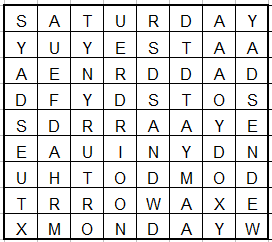 Class  : 1  \ (  )                                                                                                                                  Exam (1 )  2 \ 6 \ 1438H►1 ) Comprehension :-►2)Grammar :-A) Circle the correct answer :-1- My graduation  party ( in - on - at - from ) 11 February .2- He is ( play - played - plays -  playing ) video games now.3- Would you like ( some -  many - any - much ) milk in your coffee ?4- You ( doesn't - don't - didn't  - does ) play football every weekend  .5- I ( uses  -  used-  use - using ) to drive to work but now I take the bus. 6-Mike ( watched - watch - watching - watches ) nice movie yesterday.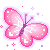 ►3)Vocabulary:- A)  Write the synonyms :-                  ●1- How is it going    ……………………..........................              ●2- Nice one ?     ……………………................................B)  Circle the correct word:-1-I get very ( honest - kind - angry) when people lie to me 2-Barry is really ( fan - interested - hate ) in photography. He took some great pictures.               3- I want to have a ( talk - word - reply ) with you tonight. 4 I always ( win - beat - realise )Julie at tennis.  5- You should ( clean - clear - popular ) your  hands before eating  ►C)Match: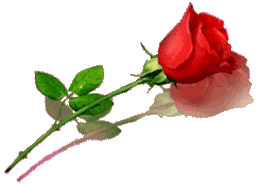 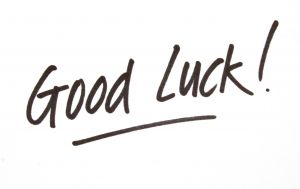 